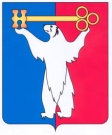 АДМИНИСТРАЦИЯ ГОРОДА НОРИЛЬСКАКРАСНОЯРСКОГО КРАЯПОСТАНОВЛЕНИЕ                            1 интервал28.12.2016	г. Норильск  	            №649О внесении изменения в постановление и.о. Главы Администрации города Норильска от 27.12.2008 № 2175Во исполнение Закона Красноярского края от 24.04.2008 № 5-1565 «Об особенностях правового регулирования муниципальной службы в Красноярском крае»ПОСТАНОВЛЯЮ:1. Внести в постановление и.о. Главы Администрации города Норильска от 27.12.2008 № 2175 «О квалификационных требованиях, необходимых для замещения должностей муниципальной службы Администрации города Норильска, ее структурных подразделений» (далее - Постановление) следующее изменение:1.1. Раздел «Юридическое направление деятельности (правовое обеспечение)» приложения 1 «Квалификационные требования, необходимые для замещения должностей муниципальной службы в Управлении имущества Администрации города Норильска» к Постановлению исключить.1.2. Графу «Требования к высшему профессиональному образованию по соответствующим специальностям, направлениям подготовки» приложения 1 «Квалификационные требования, необходимые для замещения должностей муниципальной службы в Управлении имущества Администрации города Норильска» к Постановлению для категории должности муниципальной службы «Специалисты» в разделе «Иные направления деятельности» дополнить  абзацем пятым следующего содержания:«- «Землеустройство и кадастры» (по специальностям «Землеустройство», «Земельный кадастр», «Городской кадастр»).».2.	Опубликовать настоящее постановление в газете «Заполярная правда» и разместить его на официальном сайте муниципального образования город Норильск.Руководитель Администрации города Норильска		                 Е.Ю. Поздняков